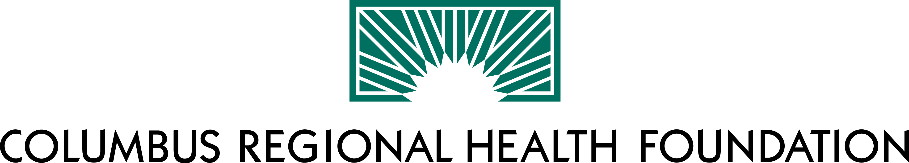 REQUEST FOR FUNDINGGeneral Information about CRH FoundationThe mission of Columbus Regional Health Foundation is to improve the health of the people in southeastern Indiana. We do this by actively raising funds to support Columbus Regional Health healthcare initiatives, and by providing financial support and advocacy for the Healthy Communities Initiative.Each year, the Foundation raises funds for and awards approximately $400,000 to VIMCare Clinic, $250,000 to Healthy Communities Action Teams, and $250,000 to Columbus Regional Health department projects and scholarships.General Information about Community RequestsCRH Foundation provides additional funds each year to support requests from community organizations. Requests must be for work that aligns with the priorities of the Healthy Communities Initiative and/or Columbus Regional Health.Funding PrinciplesWe prefer projects that partner with or support the goals of Healthy Communities, VIMCare Clinic, CRH’s Treatment and Support Center, and Columbus Regional Health. We only fund requests from not-for-profit organizations.We prefer to support programs and services; or people to deliver them.We will fund capital & equipment requests; but only if they result in increased access to health services for vulnerable people.   What We Will SupportCRH Foundation supports Columbus Regional Health’s Community Health Needs Assessment (CHNA) strategy:  https://www.crh.org/planCurrent CHNA strategy goal areas:Access to care; including community-based healthcare services for CRH patients.Substance Use Disorder; treatment, recovery, and prevention.Infant mortality prevention.Prevention and management of diseases and disorders.What We Won’t SupportFundraising events, even if they are health-related.Projects, services, or products of for-profit organizations.Projects of local government departments.Direct gifts to individuals.High school senior projects.We do not make grants directly to faith-based organizations.Priority ConsiderationsPriority consideration is given to requests that meet some or all of the following criteria:Innovation Demonstrates collaboration with multiple stakeholdersDemonstrates multiple funding sourcesMeets a new, unidentified need or offers a new solution to a previously identified needMeets the need of low-income, medically underserved, or other vulnerable peopleDemonstrates capacity for long-term sustainabilityApplication Deadline					Monday, March 25, 2024Notification Date						Friday, May 17, 2024Please return completed application to crothbart@crh.org or mail to:CRH FoundationAttn: Cheryl Rothbart2400 E 17th StreetColumbus, IN 47201Questions?  Please contact Cheryl Rothbart at crothbart@crh.org or 812-376-5100.2024 APPLICATION FOR FUNDINGPlease address the following criteria when completing this application:I.	Name of Project:  II.	Amount Requested:  III.	Requesting Organization:  IV. 	Organization’s federal not-for-profit tax ID number: V.	Target population that will be served by this project: VI.	Briefly describe your project or need for funding (150 words or less). VII.	Identify which CHNA Strategy goal area(s) your project addresses: Access to care; including community-based healthcare services for CRH patients Substance Use Disorder; treatment, recovery and prevention Infant mortality prevention Prevention and management of diseases and disordersVIII.	What will a grant from CRH Foundation enable you to do? (150 words or less)   IX.	If your organization receives a grant for this project from CRHF, you will be required to provide a report within 1 year of receiving the grant.  List tracking measures that will demonstrate how the funded project will impact the target population. For example, number of people served, health outcome measures that will be improved, etc.  Be specific.X.	List your other funding sources and amounts for this project.XI.	What percentage of the total cost of this project would the CRHF grant cover? 	%XII.	What percentage of your organization’s total expense budget would this grant amount to?  %XIII.	Please attach a current financial statement for your organization. If you are a new organization, please attach a proposed annual budget.XIV.	Has this project been funded by the Foundation before?   Yes     No            If yes, when?               How much?   $XV.	How will project be sustained after CRHF support? (150 words or less)XVI.	If you received funding for this project in the past, did you complete an Impact of Foundation Funds Report and submit it to CRHF?  Yes    NoXVII.	Please include a brochure, a website link, or a mission statement with details of 	your project or organization. Include whom you serve and what you do.XVIII.	We reserve the right to meet with you in person, electronically, or by phone if 	necessary to fully understand your request. By completing this application, you 	agree to comply with this requirement. XIX.	Please contact Cheryl Rothbart at crothbart@crh.org or 812-376-5100 if you prefer 	an in-person meeting to complete this application and better explain your project.XX.	Please demonstrate individual client impact in some way (a narrative, a personal 	quote, a link to a video, etc.).XXI.	In order to receive funding from CRHF, applicants must be prepared to attend an            impact event on June 20, 2024, 11:30am-1:00pm, where you will communicate	the impact of the grant on your project.Organization Name:    	Applicant Authorized Representative Name:  Organization Contact:  Organization Address:  Contact email address:  	Contact phone number (direct #):  	Date:  